Year 5 Spring 1 Science- Properties of Materials (Reversible)Year 5 Spring 1 Science- Properties of Materials (Reversible)Year 5 Spring 1 Science- Properties of Materials (Reversible)Key factsHeating and cooling materials can bring about changes in state. If the change is just physical (for example mixing materials together) then it can be reversed, however, the change could be chemical and is likely to be permanent. When materials dissolve they form a solution. The solid material is called the solute and the liquid is called the solventSieving is defined as a method in which two or more components of different sizes are separated from a mixture on the basis of the difference in their sizes. Thermal conductivity is the ability to transfer heat from one object to another.Some materials do not transfer heat easily, but slow it down; these are poor thermal conductors but good thermal insulators.These materials keep things warm but also prevent cold things from warming up.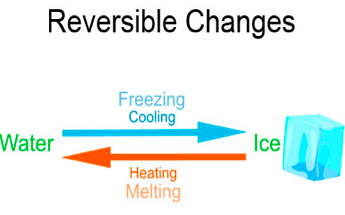 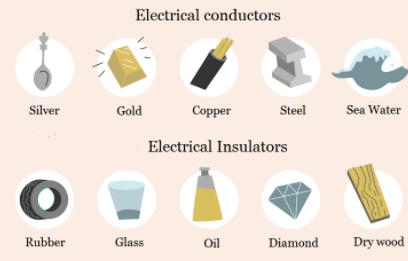 Key factsHeating and cooling materials can bring about changes in state. If the change is just physical (for example mixing materials together) then it can be reversed, however, the change could be chemical and is likely to be permanent. When materials dissolve they form a solution. The solid material is called the solute and the liquid is called the solventSieving is defined as a method in which two or more components of different sizes are separated from a mixture on the basis of the difference in their sizes. Thermal conductivity is the ability to transfer heat from one object to another.Some materials do not transfer heat easily, but slow it down; these are poor thermal conductors but good thermal insulators.These materials keep things warm but also prevent cold things from warming up.Scientific skillsPlan a fair testMake predictionsUse my results to draw conclusionsKey Vocabularythermal conductorthermal insulator solventsolutionsolubleinsolublesolidliquidparticlessuspensionsKey Vocabularythermal conductorthermal insulator solventsolutionsolubleinsolublesolidliquidparticlessuspensions